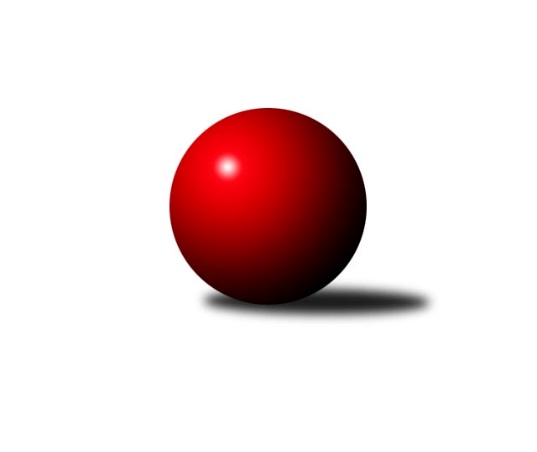 Č.11Ročník 2021/2022	13.2.2022Tentokrát odehráno kompletní kolo a v něm poprvé prohrály Hylváty a to dokonce doma. I tak zůstávají na čele soutěže. Nejlepšího výkonu v tomto kole: 1260 dosáhlo družstvo: Trutnov a z jednotlivců svitavská Lucka Zelinková 452 v Hylvátech. Východočeská divize dorostu 2021/2022Výsledky 11. kolaSouhrnný přehled výsledků:Hylváty A	- Svitavy A	2:6	1165:1177		13.2.Trutnov 	- Hylváty B	6:2	1260:1192		13.2.Nová Paka 	- Náchod 	8:0	1215:1119		13.2.Pardubice 	- Červ. Kostelec  	4:4	1006:1066		13.2.Tabulka družstev:	1.	Hylváty A	10	8	1	1	64 : 16 	 	 1195	17	2.	Č. Třebová A	8	6	0	2	41 : 23 	 	 1147	12	3.	Svitavy A	10	4	2	4	44 : 36 	 	 1123	10	4.	Hylváty B	10	5	0	5	38 : 42 	 	 1173	10	5.	Trutnov	8	3	3	2	30 : 34 	 	 1149	9	6.	Nová Paka	10	4	0	6	37 : 43 	 	 1143	8	7.	Červ. Kostelec	9	2	2	5	28 : 44 	 	 1053	6	8.	Pardubice	10	2	2	6	32 : 48 	 	 1036	6	9.	Náchod	9	2	2	5	22 : 50 	 	 1146	6Podrobné výsledky kola:	 Hylváty A	1165	2:6	1177	Svitavy A	Jan Žemlička	 	 178 	 198 		376 	 0:2 	 408 	 	197 	 211		Filip Roman	Anthony Šípek	 	 180 	 175 		355 	 2:0 	 317 	 	150 	 167		Lukáš Pail	Vojtěch Morávek	 	 214 	 220 		434 	 0:2 	 452 	 	211 	 241		Lucie Zelinkovározhodčí: Karel ŘehákNejlepší výkon utkání: 452 - Lucie Zelinková	 Trutnov 	1260	6:2	1192	Hylváty B	David Prycl	 	 199 	 220 		419 	 2:0 	 390 	 	201 	 189		Martin Bryška	Matěj Kulich	 	 196 	 220 		416 	 2:0 	 356 	 	163 	 193		Jan Vostrčil	Michal Turek	 	 212 	 213 		425 	 0:2 	 446 	 	229 	 217		Kryštof Vavřínrozhodčí: Petr HolýNejlepší výkon utkání: 446 - Kryštof Vavřín	 Nová Paka 	1215	8:0	1119	Náchod 	Jakub Soviar	 	 195 	 205 		400 	 2:0 	 369 	 	178 	 191		Petr Doubek	Václav Plíšek	 	 195 	 204 		399 	 2:0 	 386 	 	194 	 192		Danny Tuček	Jan Bajer	 	 201 	 215 		416 	 2:0 	 364 	 	193 	 171		Andrea Prouzovározhodčí: Jiří BajerNejlepší výkon utkání: 416 - Jan Bajer	 Pardubice 	1006	4:4	1066	Červ. Kostelec  	Vít Musil	 	 179 	 185 		364 	 2:0 	 344 	 	175 	 169		Filip Ladnar	Anna Chaloupková	 	 152 	 120 		272 	 0:2 	 435 	 	202 	 233		Tomáš Ladnar	Monika Nováková	 	 206 	 164 		370 	 2:0 	 287 	 	161 	 126		Ondřej Macháčekrozhodčí: Martina NovákováNejlepší výkon utkání: 435 - Tomáš LadnarPořadí jednotlivců:	jméno hráče	družstvo	celkem	plné	dorážka	chyby	poměr kuž.	Maximum	1.	Vojtěch Morávek 	Hylváty A	423.27	290.6	132.6	6.2	5/5	(473)	2.	Kryštof Vavřín 	Hylváty B	417.80	287.6	130.2	9.0	5/5	(446)	3.	Jan Bajer 	Nová Paka 	409.00	290.4	118.6	9.8	6/6	(455)	4.	Adam Bezdíček 	Č. Třebová A	406.75	288.5	118.3	8.7	4/4	(458)	5.	Michal Mertlík 	Trutnov 	405.75	281.7	124.1	11.0	3/3	(424)	6.	Filip Roman 	Svitavy A	403.40	279.5	123.9	8.3	5/5	(427)	7.	Lucie Zelinková 	Svitavy A	401.81	287.8	114.1	10.9	4/5	(452)	8.	Martin Bryška 	Hylváty B	396.93	282.5	114.5	11.9	5/5	(437)	9.	Tomáš Doucha 	Náchod 	392.25	273.5	118.8	10.0	5/6	(431)	10.	Lukáš Hejčl 	Náchod 	391.50	274.3	117.3	10.3	4/6	(424)	11.	Karolína Kolářová 	Č. Třebová A	391.13	278.8	112.4	9.9	4/4	(411)	12.	Dana Adamů 	Červ. Kostelec  	390.20	271.5	118.7	10.5	5/6	(429)	13.	Jan Vostrčil 	Hylváty B	385.17	269.0	116.2	12.6	4/5	(423)	14.	Michal Turek 	Trutnov 	384.83	284.0	100.8	11.7	3/3	(425)	15.	Adam Krátký 	Svitavy A	379.17	263.7	115.5	12.0	4/5	(433)	16.	Anthony Šípek 	Hylváty A	376.60	268.7	107.9	14.4	5/5	(444)	17.	Jakub Soviar 	Nová Paka 	374.40	265.4	109.0	15.2	6/6	(421)	18.	Filip Ladnar 	Červ. Kostelec  	369.85	263.5	106.4	14.9	5/6	(418)	19.	Martin Doucha 	Náchod 	369.85	264.6	105.3	14.1	5/6	(460)	20.	Kamil Dvořák 	Pardubice 	369.80	263.0	106.8	13.2	5/6	(406)	21.	Václav Plíšek 	Nová Paka 	368.50	263.6	104.9	15.5	5/6	(403)	22.	Monika Nováková 	Pardubice 	363.47	258.0	105.5	15.0	6/6	(399)	23.	David Prycl 	Trutnov 	361.42	256.4	105.0	15.2	3/3	(419)	24.	Lucie Marešová 	Č. Třebová A	360.56	264.6	95.9	13.9	4/4	(414)	25.	Vít Musil 	Pardubice 	342.00	257.6	84.4	17.0	6/6	(399)	26.	Lukáš Pail 	Svitavy A	315.58	233.1	82.5	20.0	4/5	(330)	27.	Ondřej Macháček 	Červ. Kostelec  	275.00	208.3	66.7	28.6	5/6	(305)		Tomáš Ladnar 	Červ. Kostelec  	413.67	291.4	122.2	9.6	3/6	(435)		Matěj Mach 	Hylváty A	407.92	274.9	133.0	8.8	3/5	(449)		Jan Gintar 	Náchod 	403.67	297.7	106.0	10.3	1/6	(434)		Jan Vízdal 	Svitavy A	401.00	296.0	105.0	13.0	1/5	(401)		Ondřej Havlíček 	Svitavy A	386.00	264.0	122.0	13.0	1/5	(386)		Danny Tuček 	Náchod 	386.00	273.0	113.0	10.0	1/6	(386)		Petr Doubek 	Náchod 	381.50	272.0	109.5	14.0	2/6	(394)		Jana Poláková 	Hylváty A	379.00	257.0	122.0	10.0	1/5	(379)		Matěj Kulich 	Trutnov 	378.00	259.0	119.0	12.3	1/3	(416)		Jan Žemlička 	Hylváty A	374.00	271.5	102.5	11.0	2/5	(379)		Andrea Prouzová 	Náchod 	364.00	275.0	89.0	13.0	1/6	(364)		Jakub Vacek 	Hylváty B	339.50	235.5	104.0	13.0	1/5	(352)		Tereza Vacková 	Hylváty B	308.50	231.5	77.0	25.5	2/5	(326)		Martin Mareš 	Č. Třebová A	306.00	245.5	60.5	25.5	1/4	(330)		Sebastian Rolf 	Nová Paka 	298.50	223.0	75.5	25.5	2/6	(330)		Jiří Komprs 	Hylváty B	291.00	222.0	69.0	23.0	1/5	(291)		Dominik Semerák 	Červ. Kostelec  	243.00	176.0	67.0	36.0	1/6	(243)		Anna Chaloupková 	Pardubice 	212.50	159.3	53.3	38.8	2/6	(272)Sportovně technické informace:Starty náhradníků:registrační číslo	jméno a příjmení 	datum startu 	družstvo	číslo startu26184	Petr Doubek	13.02.2022	Náchod 	1x25031	Danny Tuček	13.02.2022	Náchod 	1x
Hráči dopsaní na soupisku:registrační číslo	jméno a příjmení 	datum startu 	družstvo	26753	Anna Chaloupková	13.02.2022	Pardubice 	26185	Andrea Prouzová	13.02.2022	Náchod 	23613	Matěj Kulich	13.02.2022	Trutnov 	Program dalšího kola:12. kolo20.2.2022	ne	9:00	Červ. Kostelec   - Hylváty A	20.2.2022	ne	9:00	Hylváty B - Nová Paka 	20.2.2022	ne	9:00	Svitavy A - Trutnov 	20.2.2022	ne	9:00	Náchod  - Č. Třebová A	Nejlepší šestka kola - absolutněNejlepší šestka kola - absolutněNejlepší šestka kola - absolutněNejlepší šestka kola - absolutněNejlepší šestka kola - dle průměru kuželenNejlepší šestka kola - dle průměru kuželenNejlepší šestka kola - dle průměru kuželenNejlepší šestka kola - dle průměru kuželenNejlepší šestka kola - dle průměru kuželenPočetJménoNázev týmuVýkonPočetJménoNázev týmuPrůměr (%)Výkon5xLucie ZelinkováSvitavy A4522xTomáš LadnarČK121.74354xKryštof VavřínHylváty B4465xLucie ZelinkováSvitavy A120.324523xTomáš LadnarČK43510xVojtěch MorávekHylváty115.534349xVojtěch MorávekHylváty4345xKryštof VavřínHylváty B115.284463xMichal TurekTrutnov4257xJan BajerN. Paka114.014161xDavid PryclTrutnov4191xMichal TurekTrutnov109.85425